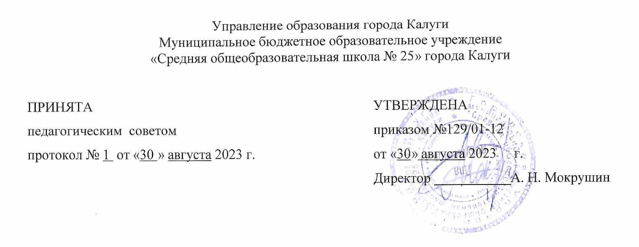 Дополнительная общеобразовательная общеразвивающаяпрограмма физкультурно-спортивной направленности«Юнармия»Возраст обучающихся:     11-17 летСрок реализации: 1 годУровень сложность: стартовыйАвтор – составитель:Шатохин Дмитрий Дмитриевич,учитель физической культурыКалуга, 2023ПАСПОРТ ПРОГРАММЫРаздел № 1 «Комплекс основных характеристик программы».Пояснительная запискаПрограмма ориентирована на социальный заказ обучающихся и родителей к подготовке будущих защитников Отечества, у детей формируются личностные качества, знания, умения и навыки необходимые для службы в Вооруженных Силах Российской Федерации, способствует личностному развитию подростка, укреплению его физического здоровья, профессиональному самоопределению детей, их адаптации к жизни в обществе.Направленность программы: физкультурно-спортивная.Вид программы:- по степени авторства – модифицированная- по уровню сложности –  стартоваяЯзык реализации программы: русскийПеречень нормативных документов:Программа разработана в соответствии со следующими нормативными документами:Федеральный закон «Об образовании в Российской Федерации» от 29.12.2012 № 273-ФЗ.Федеральный закон от 31 июля 2020 г. N 304-ФЗ «О внесении изменений в Федеральный закон «Об образовании в Российской Федерации» по вопросам воспитания обучающихся».Распоряжение Правительства Российской Федерации от 31 марта 2022 года № 678-р. Концепция развития дополнительного образования детей до 2030 год.Постановление Главного государственного санитарного врача РФ от 28 сентября 2020 г. №28 «Об утверждении санитарных правил СП 2.4.3648 – 20 «Санитарно – эпидемиологические требования к организациям воспитания и обучения, отдыха и оздоровления детей и молодежи».Приказом Министерства просвещения РФ от 27.07.2022 № 629 «Об утверждении порядка организации и осуществления образовательной деятельности по дополнительным общеобразовательным программам». Распоряжение Правительства Российской Федерации от 29.05.2015 № 996-р
«Стратегия развития воспитания в Российской Федерации на период до 2025 года»Постановление Правительства Калужской области от 29 января 2019 года № 38 «Об утверждении государственной программы Калужской области «Развитие общего и дополнительного образования в Калужской области». Подпрограмма «Дополнительное образование» государственной программы Калужской области «Развитие общего и дополнительного образования в Калужской области».Актуальность программыВ последние годы на мировой арене и в политики отношений между многими странами и в частности к России произошли изменения, серьезно повлиявшие на социальную активность людей. Глобальные изменения приоритетов в государственном устройстве России требуют от подрастающего поколения, реализации личностного потенциала, определения жизненной позиции ориентированных на восстановление и укрепление духовных и интеллектуальных ценностей.Так,   ДОСААФ России на основании Указа Президента РФ от 29 октября 2015 года №536 учредил всероссийское военно-патриотическое общественное движение ЮНАРМИЯ. Это послужило формированию социального заказа на создание юнармейских отрядов на базах образовательных организаций.Организация юнармейского отряда на базе образовательного учреждения дает возможность для нравственно – правового воспитания и дальнейшего обучения обучающихся в военных и гражданских учебных заведениях. Данный подход позволяет повысить доступность юнармейского движения и создать структуру для организации и реализации учебно-воспитательного процесса.Основными целями деятельности юнармейского отряда являются интеллектуальное, культурное, физическое и нравственное развитие обучающихся, их социализация в обществе, создание основы для подготовки несовершеннолетних граждан к служению Отечеству на гражданском и военном поприще.Новизна данной программы заключается в создании оптимальной интегрированной модели обучения содержащей сбалансированное сочетание военно - патриотического и гражданско- патриотического компонента, что позволяет в короткий срок получить максимальный образовательный и воспитательный результат.Актуальность программы заключается в создании социально – педагогических условий для военно-патриотического воспитания обучающихся в ходе практической деятельности по подготовке к служению Отечеству на гражданском и военном поприще.Данная программа направлена на выполнение социального заказа – воспитания личности растущего человека, обладающей духовными и нравственными качествами гражданина-патриота российского общества, с учетом имеющихся материально-технических, социально-экономических условий.Педагогическая целесообразность. Программа предназначена обеспечить:- участие молодежи в реализации государственной политики в области военно- патриотического и гражданского воспитания;передачу и развитие лучших традиций российского воинства;приобретение военно - прикладных умений и навыков;воспитание ответственности за порученное дело, дисциплинированности, исполнительности, готовности к действиям в экстремальных ситуациях.Особенности организации образовательного процессаОбъем программы: курс рассчитан на 72 учебных часа внеклассной работы. Режим занятий: внеклассное занятие проводится во второй половине дня. Время занятия - 45 минут. Периодичность занятий - 2 раза в неделю. Форма обучения - очная.	Наполняемость учебной группы 12 - 15 человек.Режим занятийЗанятия проводятся по расписанию в соответствии с календарно-тематическим планом на учебный год. Продолжительность учебного часа занятия - 45 минут. Основной формой организации образовательного процесса является групповое занятие.Форма обучения - очная.Занятия предполагают сочетание теоретических и практических знаний, умений, навыков, опыта творческой деятельности. Формами подведения итогов реализации программы является анализ динамики изменения образовательных результатов, собранных за весь период обучения, то есть оценивается уровень физической подготовленности, результаты ГТО и участия в конкурсах различных уровней, наблюдения педагога, результаты внутреннего мониторинга образовательной деятельности.Цель и задачи программыЦель программы - создание условий для патриотического воспитания и формирования активной гражданской позиции в процессе интеллектуального, духовно-нравственного и физического развития, подготовка к защите Отечества.Основными задачами программы являются:Обучающие:воспитание у молодежи высокой гражданско-социальной активности, патриотизма, приверженности идеям интернационализма, противодействия идеологии экстремизма; изучение истории страны и военно-исторического наследия Отечества, развитие краеведения, расширение знаний об истории и выдающихся людях «малой» Родины; развитие в молодежной среде ответственности, принципов коллективизма, системы нравственных установок личности на основе присущей российскому обществу системы ценностей; формирование положительной мотивации у молодых людей к прохождению военной службы и подготовке юношей к службе в Вооруженных Силах Российской Федерации; изучение истории Вооруженных Сил РФ и Устава ВС; изучение дней воинской славы и памятных дат России; ознакомление с видами оружия массового поражения и способами защиты; подготовка к профессиональной деятельности и воинской  службе; укрепление физической закалки и физической выносливости; активное приобщение молодежи к военно-техническим знаниям и техническому творчеству; освоение  знаний, приобретение умений и навыков, необходимым для выживания в экстремальных условиях; обучение основным  элементам строевой подготовки; обучение приемам и способам пользования пневматическим оружием; ознакомление со  знаниями по инженерно-саперной подготовке; изучение мировой истории и культуры, повышение культурного и интеллектуального уровня молодежи; развитие материально-технической базы Движения.Развивающие: развитие духовного, физического и общественного потенциала подростков и молодежи; гармоничное развитие волевых и морально-этических качеств личности.Воспитательные:  формирование у подростков и молодежи активной жизненной позиции; формирование лидерских качеств и развитие творческих способностей личности учащихся;  формирование устойчивого интереса к спорту и здоровому образу жизни;  утверждение в сознании и чувствах учащихся  патриотических ценностей, взглядов и убеждений; воспитание таких моральных качеств, как любовь к Отечеству, уважительное отношение к Вооруженным Силам страны; воспитание уважения к культурному и историческому прошлому России; воспитание морально-волевых качеств: воли, решимости, смелости, ловкости, самодисциплины и чувства взаимопомощи и коллективизма;  воспитание гражданской позиции; воспитание подрастающего поколения, способного  противостоять негативным явлениям (таким, как наркомания, пьянство,  табакокурение,  асоциальное поведение и т. д.).Общеобразовательная программа «Юнармия» реализуется по следующим направлениям:Геральдика и государственная символика.Строевая подготовка.Ориентирование.Гражданская оборона.Огневая подготовка.Профориентационная работа.Содержание программыСодержание учебного планаВведениеТЕОРИЯ.Проведение инструктажа по ТБ. Планирование плана работы на год.Формы образовательной деятельности: беседа, самостоятельная работаРаздел 1 «Геральдика и государственная символика»Изучение Государственных символов РФТЕОРИЯ. Понятие государственной символики.ПРАКТИКА. Практическая работа: история флага и герба РоссииФормы образовательной деятельности: беседа, самостоятельная работаСимволика Калужской областиТЕОРИЯ. Изучение символики Калужской области.ПРАКТИКА. Анализ символики, тестирование по теме.Формы образовательной деятельности: беседа, самостоятельная работаСимволика ВВПОД «Юнармия»ТЕОРИЯ. Изучение символики ВВПОД «Юнармия», гимн, Устав, клятва, эмблемаПРАКТИКА. Анализ символики. Самостоятельная работа.Формы образовательной деятельности: беседа, самостоятельная работаРаздел 2 «Строевая подготовка»Строевая подготовка. Основы строевой подготовки. Изучение 16 статей строевого уставаТеория: Основы строевой подготовкиПрактика: Изучение 16 статей строевого УставаФормы образовательной деятельности: беседа, самостоятельная работаСтрой и его элементыПрактика: Отработка строевых элементов Формы образовательной деятельности: самостоятельная работа, групповая работаВыход из строя и подход к начальникуПрактика: Отработка выхода из строя и подход к начальникуФормы образовательной деятельности: самостоятельная работа, групповая работаСтроевая стойкаПрактика: Отработка строевой стойкиФормы образовательной деятельности: самостоятельная работа, групповая работаПовороты на местеПрактика: Отработка поворотов на местеФормы образовательной деятельности: самостоятельная работа, групповая работаПерестроение в две шеренгеПрактика: Отработка перестроения в две шеренгиФормы образовательной деятельности: самостоятельная работа, групповая работаПерестроение в одну шеренгуПрактика: Перестроение в одну шеренгуФормы образовательной деятельности:самостоятельная работа, групповая работа. Мониторинг по разделуПРАКТИКА. Зачет по разделу, будет проходить в практической форме в спортивном зале.Раздел 3 «Ориентирование»Понятие «карты»ТЕОРИЯ. Понятие «карта», виды картПРАКТИКА. Рисование собственной картыФормы образовательной деятельности: беседа, самостоятельная работаУсловные знакиПРАКТИКА. Изучение и отработка на практике знаний условных знаковФормы образовательной деятельности: беседа, самостоятельная работаМасштабы картПРАКТИКА. Изучение и рисование карт с различным масштабомФормы образовательной деятельности: беседа, самостоятельная работаУстройство и правила пользования компасомПРАКТИКА. Изучение	устройства,	правила пользования компасом, отработка умений на практикеФормы образовательной деятельности: беседа, самостоятельная работаЗачет по разделуПРАКТИКА. Зачет по разделу, будет проходить в форме практической работыФормы образовательной деятельности: беседа, самостоятельная работаРаздел «Гражданская оборона»Пользование средствами индивидуальной защиты (респираторы, противогазы)ТЕОРИЯ. Пользование средствами индивидуальной защиты (респираторы, противогазы)ПРАКТИКА. Изучение и закрепление методики и правил пользования противогазом и респираторомФормы образовательной деятельности: самостоятельная работа.Надевание защитного костюма ОЗКПРАКТИКА. Изучение и закрепление методики и правил пользования защитного костюмаОЗКФормы образовательной деятельности: самостоятельная работа.Преодоление участков заражения и препятствий в средствах защитыПРАКТИКА. Изучение методики и правил пользования защитным костюмом ОЗКФормы образовательной деятельности: самостоятельная работа.Зачет по разделуПРАКТИКА. Зачет по разделу, будет проходить в форме соревнованийФормы образовательной деятельности: самостоятельная работа, групповая работаРаздел 4 «Огневая подготовка»Огневая подготовка. Виды огнестрельного боевого оружияТеория: Виды огнестрельного боевого оружияПрактика: Презентация « Сравнение огнестрельного боевого оружия между собой»Формы образовательной деятельности: беседа, индивидуальная деятельность, групповая работаУстройство и работа АК-74. Отличительные особенности АК-74 от АК -47Теория: Устройство и работа АК-74Практика: Отличительные особенности АК-74 от АК -47Формы	образовательной	деятельности:	беседа,	индивидуальная деятельность, самостоятельная работаНеполная разборка и сборка АК-74Практика: Неполная разборка и сборка АК-74Формы образовательной деятельности: индивидуальная деятельность, самостоятельная работа, фронтальная работаПрактическое выполнение упражнения из АК – 74Практика: Практическое выполнение упражнения из АК – 74Формы образовательной деятельности: групповая работа, индивидуальная работаОсновы теории стрельбы из боевого оружияТеория: Основы теории стрельбы из боевого оружияПрактика: Выполнение СУКС (Специальное упражнение контрольных стрельб.)Формы образовательной деятельности: беседа, фронтальная работа, групповая работаПневматическая винтовкаТеория: Пневматическая винтовкаПрактика: Правила удержания и прицеливания винтовкиФормы образовательной деятельности: беседа, фронтальная работа, групповая работа, индивидуальная работаСтрельба из пневматической винтовки из положения, стоя без упораПрактика: Стрельба из пневматической винтовки из положения, стоя без упораФормы образовательной деятельности:	самостоятельная	работа, индивидуальная деятельностьРаздел «Компетенции (профессии) для Вооруженных Сил Российской Федерации»Компетенция «Стрелок»ПРАКТИКА. Правила и меры безопасности при обращении с оружием, при проведении стрелковых тренировок и стрельб. Составление карточки огня отделения. Разборка/сборка различных видов оружия, снаряжение магазина, пулеметной ленты. Стрельба из пневматической винтовкиКомпетенция «Медик»ПРАКТИКА.	Наложение	первичной	повязки.Наложение	резинового кровоостанавливающего жгута. Наложение закрутки с помощью косынки и других подручных средств. Наложение шин из подручного материала при переломах костей верхних и нижних конечностей. Надевание шлема-маски противогаза на «пораженного». Оттаскивание «раненого»Компетенция «Разведчик»ТЕОРИЯ. Знакомство с языком текста. Таблица сигналовПРАКТИКА. Чтение топографических знаков по карте, определение сторон горизонта по местным предметам и постройкам; определение магнитных азимутов при помощи компаса на местности на три ориентира; определение высоты отдельно стоящего дерева, столба, мачты иопределение расстояния до целей, с последующим составлением кроки и нанесением объектов на картуКомпетенция «Связист (телеграфист)»ТЕОРИЯ.Элементы электро - и радиотехники. Схема радиотехнического устройстваПРАКТИКА.Работа на средствах связиКомпетенция «Водитель»ТЕОРИЯ. Знание Правил дорожного движения Российской Федерации (с изменениями в Правилах дорожного движения с поправками).Таблица сигналов для управления машиной, установленная Строевым Уставом ВС РФПРАКТИКА. Устройство автомобиля. ВождениеПодведение итоговПРАКТИКА.Подведение итогов работы по программе в форме соревнований.1.4 Планируемые результатыВ результате реализации программы по гражданско- патриотическому воспитанию ожидается следующий результат: Обучающиеся должны знать/понимать: • что такое патриотизм и формы его проявления; • основные составляющие здорового образа жизни и их влияние на безопасность жизнедеятельности и успехи личности; • основные задачи государственных служб по защите населения и территорий от чрезвычайных ситуаций мирного и военного времени; • основы российского законодательства об обороне государства и воинской обязанности граждан; • порядок первоначальной постановки на воинский учет, медицинского освидетельствования, призыва на военную службу; • состав и предназначение Вооруженных Сил Российской Федерации; • основные права и обязанности граждан до призыва на военную службу, во время прохождения военной службы и пребывания в запасе; • основные виды военно-профессиональной деятельности; особенности прохождения военной; • службы по призыву и контракту, альтернативной гражданской службы; • требования, предъявляемые военной службой к уровню подготовленности призывника; • предназначение, структуру и задачи гражданской обороны. Уметь:• пользоваться средствами индивидуальной и коллективной защиты; • оценивать уровень своей подготовленности и осуществлять осознанное самоопределение по отношению к военной службе. Использовать приобретенные знания и умения в практической деятельности и повседневной жизни для: • ведения здорового образа жизни; • оказания первой медицинской помощи; • развития в себе духовных и физических качеств, необходимых для военной службы;• применять способы защиты от чрезвычайных ситуаций мирного и военного времени.Раздел № 2 «Комплекс организационно-педагогических условий»Календарно-тематический план2.1Условия реализации программыКадровое обеспечение:Образовательная деятельность осуществляется педагогом дополнительного образования МБУ ДО – ЦДТ. Педагог должен знать основы военной подготовки, Устав ВС, иметь среднее специальное или высшее педагогическое образование, пройти срочную службу в ВС РФ.Материально-техническое обеспечение:Помещения:Кабинет № 1 для теоретических занятий - 32 м2 .Кабинет № 7 (спортивный зал) для практических занятий - 72 м2.Оборудование:Маты - татами «Ласточкин хвост» - 12 шт.Автомат АК – 74- 8 шт.Винтовка пневматическая – 6 шт.Груша боксерская – 1 шт.Перчатки (бокс) – 2 парыРакушки боксерские - 2 шт.Капы боксерские - 2 шт.Карабин страховочный - 20 шт.Лапа – 2 парыМалая саперная лопатка – 2 шт.19. Имитатор дымовой - 10 шт.20. Механическое устройство для подъёма по верёвке «Жумар» - 12 шт.21. Навигатор – 1 шт.22. Носилки санитарные с ручками – 1 шт.23. Палатки - 5 шт.24. Спальный мешок – 10 шт.25. Страховочное снаряжение - 10 шт.26. Радиостанция – 4 шт.27. Рюкзак 50 л. –3 шт.28. Безопасное спусковое устройство - 10 шт.29. Блок – ролик дюралевый/ с подшипником, 2200 кгс – 6 шт.30. ОЗКа - 4 шт.31. Противогазы ГП-5 - 20 шт.32. Форма полевая - 10 шт.33. Форма парадная - 10 шт.;Компьютер – 1 шт.Видеокамера – 1 шт.36.Мультимедиапроектор – 1 шт.Экран – 1 шт.Информационное обеспечение:Видео и медиосопровождение:«Поклонимся великим тем годам» - фильм Виноградного М.Я. ко Дню Победы.«Давным-давно была война» - фильм Виноградного М.Я. ко Дню ПобедыПоказательные выступления – видеороликиФонотека:Гимн РоссииСборник военно – патриотических песенГимн ЮНАРМИИДидактические материалы:Технологические карты автомата конструкции КалашниковаКонструктивное изображение фигуры человекаПамятки для населения ГО РФ « Это должен знать и уметь каждый»Плакаты по теме «Гражданская оборона» и «Основы медицинских знаний»Плакаты по теме «Строевая подготовка»Плакаты «Комплекс рукопашного боя с автоматом на 8 счетов»Плакат «Составы и воинские звания военнослужащих ВС РФ»Учебные плакаты по укладке парашютаСтенд «Основы медицинских знаний и здорового образа жизни»Стенд с материалами к 73-летию Великой ПобедыСтенд с государственными символами России2.2 Методическое обеспечение программы Формы аттестации.Формы отслеживания и фиксации образовательных результатов: педагогическая карта, включающая мониторинг личностной результативности юнармейца, журнал посещаемости, материал анкетирования и тестирования по теоретическому материалу общеобразовательной программы, протоколы соревнований, отзывы детей и родителейи др.- Формы предъявления и демонстрации образовательных результатов: в течение учебного года юнармейцы принимают участие в слетах, соревнованиях и конкурсах различных уровней. В конце полугодия, учебного года обучающиеся сдают зачеты, нормативы по военной и физической подготовке, комплекс ГТО. Результаты заносятся в педагогическую карту (в личном деле юнармейца), которая ведется на протяжении двух лет. Диагностика проводится в начале, середине и в конце учебного года.Проверка знаний, умений и навыков обучающихся осуществляется:в процессе обучения;в конце обучения (по теме, разделу);на итоговых контрольных точках;приучастие в соревнованиях, смотрах и пр.В ходе проверки оцениваются:техника выполнения двигательных действий;знания;практические навыки.Техника выполнения двигательных действий оценивается следующим образом:«отлично» - если упражнение выполнено согласно описанию, без ошибок, четко, легко, уверенно, слитно в надлежащем ритме;«хорошо» - если упражнение выполнено согласно описанию, слитно, но при этом допущено не более двух незначительных ошибок;«удовлетворительно» - если упражнение выполнено согласно описанию, в своей основе верно, но с одной значительной или тремя незначительными ошибками;«неудовлетворительно» - если упражнение не выполнено, выполнено с грубой ошибкой или число других ошибок более трех.Характер ошибок определяется на единой основе:незначительные ошибки - неточное выполнение деталей техники, практически не ведущих к снижению результата, качественных показателей двигательного действия; значительные ошибки - отклонение от правильного выполнения, не нарушающие структуру двигательного действия, его основы, но снижающим его результативность, количественные показатели (нарушение ритма, потеря темпа, недостаточная амплитуда, неустойчивые показатели тела и т.д.).грубые ошибки - отклонения от правильного (эталонного) выполнения техники, нарушающие структуру, искажающие основу техники двигательного действия, приводящие к значительному снижению результатов.Проверка практических навыков включает 1-2 теоретических вопроса и практические действия в роли тренера по сдаваемой дисциплине.При этапном контроле и итоговой проверке назначается 4-5 предусмотренных программой приемов, выполняемых последовательно (например, освобождение от захвата, бросок, зашита от ударов руками и ногами, болевой прием, обезоруживание).Проверка методической подготовленности включает 1-2 теоретических вопроса и практические действия по дисциплинам образовательной программы.При этом проверяется:знание теоретического раздела программы;знания предусмотренных программой упражнений и техники их выполнения;знаний общих и специальных задач физической и психической подготовки.Методические материалы.Организации образовательного процесса – очная. Методы обучения:Словесные методы – рассказ, лекция, беседа, дискуссия, опрос, этическая беседа, диспут, инструкция, объяснение.Метод показа – демонстрация изучаемых действий, экскурсии, посещение соревнований ит.п.Анкетирование, опрос учащихся – позволяют выяснить состояние и динамику развитияличностных качеств обучающихся и определить направления дальнейшего педагогического воздействия на них.Работа с родителями (родительские собрания, родительский комитет, индивидуальная работа).Методы воспитания:Метод убеждения – разъяснение, эмоционально-словесное воздействие, внушение, просьба. Метод упражнения – систематическое выполнение и повторение изучаемых действий,закрепление полученных знаний, умений и навыков.Метод состязательности – поддержание у учащихся интереса к изучаемому материалу, проверка на практике действенности полученных знаний и умений, демонстрация и сравнение достижений обучающихся, определение успехов, ошибок и путей их исправления.Формы организации учебного занятии.Учебно-тренировочное занятие. Содержание учебного материала должно соответствовать обучающей и воспитательной задаче.Тематические экскурсии могут являться разновидностью занятий либо культурно- досуговым мероприятием.Досуговые, массовые мероприятия, соревнования, посвященные различным историческим или памятным датам.Выездные формы занятий – экскурсии, профильные лагеря, соревнования. Кроме названных выше существуют и другие формы занятий:участие в соревнованиях, смотрах, сдача нормативов ГТО;Вахта Памяти на Посту № 1;показательные выступления.Педагогические технологии.Информационно – коммуникативные технологии:создание и ведение банка данных по пулевой стрельбе на тренировках и соревнованиях;использование интернет – ресурсов на теоретических занятиях и в процессе работы над проектами;использование в образовательном процессе мультимедийных средств; Игровые технологии:военно – спортивная игра «Победа» и пр.Алгоритм учебного занятия.Организационный момент: проверка личного состава.Вводная часть: тема занятия, определение цели и задачи: обучающая, развивающая, воспитательная.Ход занятия: проверка знаний, изложение нового материала, закрепление материала (теоретические или практические занятия).Заключительная часть: подведение итогов, проверка полученных знаний и умений.В	ходе	реализации	программы	используется	дидактический	материал:	плакаты, фотографии, наглядные пособия по направлениям подготовки.Изложенные этапы могут по-разному комбинироваться, какие-либо из них могу не иметь места в зависимости от педагогических целей.Модель юнармейца-выпускника - это личность, обладающая:позитивными мировоззренческими взглядами и позициями по основным социальным, историческим, нравственным, политическим, военным и другим проблемам;важнейшими духовно-нравственными, деятельностными качествами, такими, как любовь к Родине, уважение к ее историческому прошлому, способность защитить свое Отечество;способностью понимания каждым выпускником человеком своей роли и места в служении Отечеству;сформированностью основных качеств, свойств, навыков, привычек, необходимых для успешного выполнения обязанностей в ходе военной или государственной службы;наличием знаний и способностью их эффективно и самостоятельно применять в жизни;восприятием патриотизма, преданности своему Отечеству как естественного духовного состояния;самоотверженностью и способностью к преодолению трудностей и лишений;гуманизмом и нравственностью, чувством собственного достоинства;социальной активностью, ответственностью.Дидактические материалы.Технологические карты автомата конструкции КалашниковаКонструктивное изображение фигуры человекаПамятки для населения ГО РФ « Это должен знать и уметь каждый»Плакаты по теме «Гражданская оборона» и «Основы медицинских знаний»Плакаты по теме «Строевая подготовка»Плакаты «Комплекс рукопашного боя с автоматом на 8 счетов»Плакат «Составы и воинские звания военнослужащих ВС РФ»Диагностический инструментарий.Анкета юнармейцаВыполнение нормативов по физической подготовке, сборке и разборке автоматов.Список литературы.Литература, используемая при разработке программы:Болотова, М.И. Патриотическое воспитание в региональной системе дополнительного образования детей: учебно-методическое пособие / М.И. Болотова. – Оренбург: Изд-во «Детство», 2008.- 92с.;Мазыкина Н.В., Горкина Н.В. «Растим патриотов» Методическое пособие по патриотическому воспитанию. УЦ «Перспектива», Москва, 2011г.;Сборник нормативно-правовых актов по туристско-краеведческой работе, организации отдыха детей и молодежи / Составители – Константинов Ю.С., Усков С.В. – М.: М.ФЦДЮТиК, 2004 г.;Литература, рекомендуемая для педагога:Общевоинские уставы Вооруженных Сил РФ, М., Воениздат, 1994 г.Общевоинские уставы ВС РФ 2012 г.Боевой устав сухопутных войск часть III, М., Воениздат, 1982 г.Наставление по стрелковому делу, Воениздат, 1973 г.Пособие солдату и матросу « Как действовать в условиях применения	ядерного, химического и бактериологического оружия», М., Воениздат, 1962 г.Памятка для населения ГО РФ « Это должен знать и уметь каждый». М., Воениздат,Военная символика (Энциклопедия военного искусства). Литература, 1997. – 544 с.Условные знаки топографических карт (справочник). – М.: Военно-топографическоеуправление генерального штаба, 1966 г.Учебник сержанта мотострелковых войск. М., военное издательство, 1989 г.Методические рекомендации «Начальная военная подготовка», М., издательство ДОСААФ СССР, 1983 г.Патриотическое	воспитание:	система	работы,	планирование,	конспекты	уроков, разработки занятий / И. А. Пашкович- Волгоград: Учитель, 2006 г.«Солдат войны не выбирает», В. П. Кайгородов, Татарск, 2014 г.Основы боевой подготовки мирового спецназа. «Ленинград», 2006 г.Наставление по физической подготовке в ВС РФ, Красоткин Л. И., Васильев И. В. (НФП 2009).Егорова В.П. «Военная топография. Учебное пособие по «Основам военной службы». Под общ.ред. М., 2001г.Николаев Г. «Воспитание гражданских качеств подростков в детских общественных объединениях». Екатеринбург. 2004г.«Основы безопасности жизнедеятельности» - Воробьёв Ю.Л., М, 2006 г. (10 класс)«Основы безопасности жизнедеятельности» - Воробьёв Ю.Л., М, 2006 г. (11 класс)«Начальная военная подготовка» - Выдрин И.Ф., М, 1997 г.«В помощь призывнику» - Синяев А.Д., М, 1987 г.«Первые и впервые» - Домушин А.П., М, 2000 г.«Общевоинские уставы» - Зырянов А.А., М, 2000 г.Литература для обучающихся:Государственные символы России, Администрация Президента РФ, 2009 г.«Знай стрелковое оружие» - Яроцкий А.П.,  М, 2000 г.«Основы безопасности жизнедеятельности» - Воробьёв Ю.Л., М, 2008 г. (10 класс)«Основы безопасности жизнедеятельности» - Воробьёв Ю.Л., М, 2012 г. (11 класс)«Партизаны и армия» - Боярский В.И., М, 2001 г.Учебное пособие «Огневая подготовка», ООО «Армпресс», М., 2011 г.Полное название программы Дополнительная общеобразовательная общеразвивающая программа физкультурно-спортивной направленности направленности«Юнармеец»Автор программы, должность Шатохин Дмитрий Дмитриевич, учитель физической культурыАдрес реализации программы город Калуга, улица Тарутинская.70Вид программы - по степени авторства - модифицированная; - по уровню сложности - стартовая. Направленность программы физкультурно-спортивная Вид деятельности строевая подготовкаСрок реализации 1 год, 72 часаВозраст учащихся 11-17  лет№Наименование базовых тем1 год обучения1 год обучения1 год обученияФормы аттестации/ контроля№Наименование базовых темОбщеекол – во часовИз нихИз нихФормы аттестации/ контроля№Наименование базовых темОбщеекол – во часовТеорияПрактикаФормы аттестации/ контроля1.Введение11АнкетированиеГеральдика	игосударственная символика633Тестирование Строевая подготовка16115КонтрольныеупражненияОриентирование1019ПрактическаяработаГражданская оборона615Контрольные упражненияОгневая подготовка14410Презентация«Сравнениеогнестрельного боевого	оружия6.Компетенции	(профессии)для	Вооруженных	Сил Российской Федерации19217ИТОГО721359№Наименование базовых темОбщеекол – во часовФормы работы1.Введение1Анкетирование2.Изучение	Государственныхсимволов РФ2Практическаяработа3.Символика	Калужской области2Практическая работа4.Символика	ВВПОД«Юнармия»2Практическаяработа5.Основы строевой подготовки. Изучение16 статей строевого Устава2Тестирование	по теме:«Основы строевой подготовки»6.Строй и его элементы2Контрольныеупражнения7.Выход из строя и подход кначальнику2Контрольныеупражнения8.Строевая стойка2Контрольныеупражнения9.Повороты на месте2Контрольныеупражнения10.Перестроение в две шеренге2Контрольныеупражнения11.Перестроение в однушеренгу2Контрольныеупражнения12.Мониторинг по разделу2Соревнования13.Понятие «карты»2Практическаяработа14.Условные знаки2Практическаяработа15.Масштабы карт2Практическаяработа16.Устройство	и	правилапользования компасом2Практическаяработа17.Зачет по разделу2Практическая работа18.Пользование	средствамииндивидуальной	защиты (респираторы, противогазы)2Практическая работа19.Надевание	защитногокостюма ОЗК2Контрольныеупражнения20.Преодоление	участковзаражения и препятствий в средствах защиты2Контрольные упражнения21.Зачет по разделу2СоревнованияОгневая подготовка1422.Виды огнестрельного боевого оружия2Презентация«Сравнениеогнестрельного боевого оружия между собой»23.Устройство и работа АК-74. Отличительные особенностиАК-74 от АК -472Викторина по теме24.Неполная разборка и сборкаАК-742Контрольныеупражнения25.Практическое выполнение упражнения из АК – 742Выполнение нормативов по сборке и разборке26.Основы теории стрельбы из боевого оружия2Доклад по теме:«Теория	стрельбы     из боевого оружия»27.Пневматическая винтовка2Самостоятельная работа по теме:«Пневматическаявинтовка»28.Стрельба из пневматической винтовки из положения, стоя без упора2Соревнования по стрельбе	из пневматическойвинтовки29.Компетенция «Стрелок»3Контрольныеупражнения30.Компетенция «Медик»2Контрольныеупражнения31.Компетенция «Разведчик»4Контрольныеупражнения32.Компетенция	«Связист(телеграфист)»4Контрольныеупражнения33.Компетенция «Водитель»4Контрольныеупражнения34.Подведение итогов2СоревнованияИТОГО72